Государственное бюджетное  общеобразовательное учреждение Свердловской области, реализующееадаптированные основные общеобразовательные программы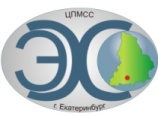 Центр психолого-медико-соцального сопровождения «Эхо»ГБОУ СО «ЦПМСС «Эхо»Отчёт по итогам III Межрегиональной дистанционной олимпиады по физике01 февраля 2017 года в рамках Всероссийского фестиваля творчества детей с ОВЗ «Неограниченные возможности» Центр психолого-медико-социального сопровождения «Эхо» проводил III Межрегиональную дистанционную олимпиаду по физике для обучающихся с нарушенным слухом, изучающих/изучивших раздел физики «Тепловые явления» на основе образовательных программ основного общего образования.Олимпиада проводилась для обучающихся 8-х классов. Также в олимпиаде приняли участие обучающиеся 9-х классов, которые раздел «Тепловые явления» изучают в 9 классе. Основные цели олимпиады:-выявление одаренных, эрудированных обучающихся с ограниченными возможностями здоровья, раскрытие их интеллектуального потенциала;-предоставление обучающимся возможности адекватной оценки уровня собственных знаний по предмету на фоне результатов сверстников;-развитие учебной мотивации путем поощрения значимых личных достижений обучающихся;-поддержка усилий образовательных учреждений в сфере профессионального самоопределения обучающихся;-развитие взаимодействия между педагогами и обучающимися специальных (коррекционных) общеобразовательных школ I и II видов.-повышение познавательного интереса обучающихся к изучению физики;-использование физических знаний в практической деятельности.В III Межрегиональной дистанционной Олимпиаде по физике для обучающихся с нарушенным слухом приняли участие 7 образовательных учреждений, реализующих адаптированные основные общеобразовательные программы:1.Государственное бюджетное  общеобразовательное учреждение Свердловской области, реализующее адаптированные основные общеобразовательные программы «Центр психолого-медико-соцального сопровождения «Эхо» - организаторы Олимпиады, г.Екатеринбург - 6 участников, руководитель – Кузнецова Т.С.;2.Муниципальное общеобразовательное учреждение «специальная (коррекционная) общеобразовательная школа-интернат №3 города Магнитогорска» - 5 участников, руководитель – Исауленко Е.Ю.;3.Муниципальное бюджетное общеобразовательное учреждение «Специальная (коррекционная) общеобразовательная школа-интернат для обучающихся с ограниченными возможностями здоровья (нарушение слуха) № 12, г.Челябинска» - 3 участника, руководитель – Колоскова Д.А.;4.Казенное общеобразовательное учреждение Ханты-Мансийского автономного округа-Югры «Нижневартовская школа для обучающихся с ограниченными возможностями здоровья№1» - 2 участника, руководитель – Седунова Н.В.;5.Государственное казённое общеобразовательное учреждение Свердловской области «Екатеринбургская школа-интернат №11, реализующая адаптированные основные общеобразовательные программы» - 5 участников, руководитель – Иванов А.В.;6.Государственное казённое общеобразовательное учреждение Свердловской области «Екатеринбургская школа-интернат №13, реализующая адаптированные основные общеобразовательные программы» - 5 участников, руководитель – Градусова Г.Г.;7. Государственное казённое общеобразовательное учреждение Свердловской области «Екатеринбургская школа-интернат №10, реализующая адаптированные основные общеобразовательные программы» - 5 участников, руководитель – Корионова И.Г;Заявились, но не смогли принять участие по причине болезни участников:Государственное казённое общеобразовательное учреждение Свердловской области «Нижнетагильская школа-интернат,  реализующая адаптированные основные общеобразовательные программы» - 2 участника, руководитель – Паюсова В.А.;Всего в Олимпиаде приняли участие 31 обучающийся из 35 заявленных.Олимпиада проводилась 01 февраля 2017г. в два сеанса: в 9 часов и 10 часов (время московское), что обусловлено техническими возможностями программы TrueConfClient. Для Олимпиады было разработано 4 варианта заданий по 25 заданий в каждом пакете. В день Олимпиады были разыграны пакеты заданий: в 9 часов (время московское) – 1 вариант, в 10 часов (время московское) - 2 вариант, которые обучающиеся и выполняли.В Олимпиаде было представлено 25 заданий различной сложности, которые включали:- установление соответствия- выбор одного правильного ответа из списка- выбор нескольких правильных ответов из списка- написание правильного ответа самостоятельно- установление правильной последовательности- что лишнее и почему- задания с развёрнутым ответом.Максимальное количество баллов за правильное выполнение всех заданий - 43.Результаты всех участников Олимпиады представлены ниже в сводной  таблице:Членами жюри были проверены и оценены работы участников Олимпиады, и определены победители и призёры (Iместо –41балл, IIместо –39баллов, IIIместо – 38 баллов):I место:- Святослав М. ГБОУ СО «ЦПМСС «Эхо», г.Екатеринбург – 41 баллIIместо:- Ангелина Б. ГБОУ СО «ЦПМСС «Эхо», г.Екатеринбург – 39 баллов- Денис Р. ГБОУ СО «ЦПМСС «Эхо», г.Екатеринбург - 39 баллов- Антон П. ГКОУ СО ЕШИ №10 – 39 балловIIIместо:- Елнур Б. ГБОУ СО «ЦПМСС «Эхо», г.Екатеринбург – 38 баллов- Ольга С. МОУ «С(К)ОШИ №3» г. Магнитогорск – 38 балловПобедители и призёры, занявшие I - III места получат дипломы Олимпиады.  Все остальные участники Олимпиады получат сертификаты.Педагоги – руководители получат благодарственные письма за подготовку обучающихся к Олимпиаде.Выражаем благодарность всем участникам Олимпиады, а также отдельная благодарность педагогам, подготовившим обучающихся к Олимпиаде.Желаем творческих успехов и надеемся на дальнейшее сотрудничество!Отчёт подготовила Кузнецова Тамара Сергеевна, учитель физики ГБОУ СО ЦПМСС «Эхо».Место проведения олимпиадыГБОУ СО «ЦПМСС «Эхо», г. ЕкатеринбургОрганизаторы  в  ЦентреМусина Ксения Александровна, заместитель директора по учебно-воспитательной работе ГБОУ СО «ЦПМСС «Эхо»Кузнецова Тамара Сергеевна, учитель физики ГБОУ СО «ЦПМСС «Эхо»Романов Дмитрий Викторович, технический специалист ГБОУ СО «ЦПМСС «Эхо»Члены жюриСерегина Ирина Ивановна, заместитель директора по учебно-коррекционной  работе ГБОУ СО «ЦПМСС «Эхо»    Мусина Ксения Александровна, заместитель директора по учебно-воспитательной работе ГБОУ СО «ЦПМСС «Эхо»     Петрова О.Г., методист структурного подразделения «Региональный ресурсный центр развития доступной образовательной среды в системе образования Свердловской области»    Шевелёва Анна Станиславовна, учитель истории ГБОУ СО «ЦПМСС «Эхо», руководитель методического объединения педагогов старшей школыКузнецова Тамара Сергеевна, учитель физики ГБОУ СО «ЦПМСС «Эхо»Тема олимпиадыТепловые явленияДата проведения олимпиады01 февраля 2017г.№ п/пОБРАЗОВАТЕЛЬНОЕ УЧРЕЖДЕНИЕУЧАСТНИКИКЛАССРЕЗУЛЬТАТУЧИТЕЛЬ 1МОУ «С(К)ОШИ №3» г. МагнитогорскЕкатерина Ф9г34Исауленко Евгения Юрьевна, учитель физики1МОУ «С(К)ОШИ №3» г. МагнитогорскВлада Л.9в31Исауленко Евгения Юрьевна, учитель физики1МОУ «С(К)ОШИ №3» г. МагнитогорскАлександр Д.9в24Исауленко Евгения Юрьевна, учитель физики1МОУ «С(К)ОШИ №3» г. МагнитогорскКирилл К.9в28Исауленко Евгения Юрьевна, учитель физики1МОУ «С(К)ОШИ №3» г. МагнитогорскОльга С.9в38Исауленко Евгения Юрьевна, учитель физики2МБОУ «С(К)ОШИ № 12 г.Челябинска»Дамир И.8б28Колоскова Дарья Александровн, учитель физики2МБОУ «С(К)ОШИ № 12 г.Челябинска»Вадим Р.8б31Колоскова Дарья Александровн, учитель физики2МБОУ «С(К)ОШИ № 12 г.Челябинска»Владислав С.9г22Колоскова Дарья Александровн, учитель физики3ГКОУ СО ЕШИ №13Екатерина С.8а20Градусова Галина Георгиевна, учитель физики и информатики3ГКОУ СО ЕШИ №13Евгений М.8а23Градусова Галина Георгиевна, учитель физики и информатики3ГКОУ СО ЕШИ №13Матвей Щ.8в32Градусова Галина Георгиевна, учитель физики и информатики3ГКОУ СО ЕШИ №13Екатерина М.9а28Градусова Галина Георгиевна, учитель физики и информатики3ГКОУ СО ЕШИ №13Юлианна С.9в30Градусова Галина Георгиевна, учитель физики и информатики4ГКОУ СО «Екатеринбургская школа-интернат №11»Иван Г.916Иванов Антон Владимирович, учитель физики4ГКОУ СО «Екатеринбургская школа-интернат №11»Владимир Д.922Иванов Антон Владимирович, учитель физики4ГКОУ СО «Екатеринбургская школа-интернат №11»Татьяна К. 97Иванов Антон Владимирович, учитель физики4ГКОУ СО «Екатеринбургская школа-интернат №11»Дмитрий К.920Иванов Антон Владимирович, учитель физики4ГКОУ СО «Екатеринбургская школа-интернат №11»Владислав А.98Иванов Антон Владимирович, учитель физики5ГКОУ СО ЕШИ №10Олег З.8а27Корионова Ирина Гарифуллаевна учитель физики5ГКОУ СО ЕШИ №10Изабелла Н.8а28Корионова Ирина Гарифуллаевна учитель физики5ГКОУ СО ЕШИ №10Александра П.8а30Корионова Ирина Гарифуллаевна учитель физики5ГКОУ СО ЕШИ №10Дмитрий Ш.8а30Корионова Ирина Гарифуллаевна учитель физики5ГКОУ СО ЕШИ №10Антон П.8а39Корионова Ирина Гарифуллаевна учитель физики6ГБОУ СО «ЦПМСС «Эхо», г.ЕкатеринбургЕлнур Б.8а38Кузнецова Тамара Сергеевна, учитель физики6ГБОУ СО «ЦПМСС «Эхо», г.ЕкатеринбургМаксим Р.8а32Кузнецова Тамара Сергеевна, учитель физики6ГБОУ СО «ЦПМСС «Эхо», г.ЕкатеринбургБайлез С.8а25Кузнецова Тамара Сергеевна, учитель физики6ГБОУ СО «ЦПМСС «Эхо», г.ЕкатеринбургАнгелина Б.8б39Кузнецова Тамара Сергеевна, учитель физики6ГБОУ СО «ЦПМСС «Эхо», г.ЕкатеринбургСвятослав М.8б41Кузнецова Тамара Сергеевна, учитель физики6ГБОУ СО «ЦПМСС «Эхо», г.ЕкатеринбургДенис Р.8б39Кузнецова Тамара Сергеевна, учитель физикиПо причине нарушения п. 3.6 Положения о Олимпиаде "Все действия участников олимпиады, а также действия педагогов (ассистентов) от момента получения задания до момента отправки сканов с ответами на указанный адрес должны чётко просматриваться членами жюри на мониторе!" вне конкурса рассматривались работы следующих участников По причине нарушения п. 3.6 Положения о Олимпиаде "Все действия участников олимпиады, а также действия педагогов (ассистентов) от момента получения задания до момента отправки сканов с ответами на указанный адрес должны чётко просматриваться членами жюри на мониторе!" вне конкурса рассматривались работы следующих участников По причине нарушения п. 3.6 Положения о Олимпиаде "Все действия участников олимпиады, а также действия педагогов (ассистентов) от момента получения задания до момента отправки сканов с ответами на указанный адрес должны чётко просматриваться членами жюри на мониторе!" вне конкурса рассматривались работы следующих участников По причине нарушения п. 3.6 Положения о Олимпиаде "Все действия участников олимпиады, а также действия педагогов (ассистентов) от момента получения задания до момента отправки сканов с ответами на указанный адрес должны чётко просматриваться членами жюри на мониторе!" вне конкурса рассматривались работы следующих участников По причине нарушения п. 3.6 Положения о Олимпиаде "Все действия участников олимпиады, а также действия педагогов (ассистентов) от момента получения задания до момента отправки сканов с ответами на указанный адрес должны чётко просматриваться членами жюри на мониторе!" вне конкурса рассматривались работы следующих участников По причине нарушения п. 3.6 Положения о Олимпиаде "Все действия участников олимпиады, а также действия педагогов (ассистентов) от момента получения задания до момента отправки сканов с ответами на указанный адрес должны чётко просматриваться членами жюри на мониторе!" вне конкурса рассматривались работы следующих участников 1КОУ «Нижневартовская школа для обучающихся с ограниченными возможностями здоровья №1»Мадина Р.9а33Седунова Наталья Владимировна, учитель физики1КОУ «Нижневартовская школа для обучающихся с ограниченными возможностями здоровья №1»Илья Л.10б29Седунова Наталья Владимировна, учитель физики